Iatsenko Gennadii ViktorovichExperience:Position applied for: ElectricianDate of birth: 08.09.1981 (age: 36)Citizenship: UkraineResidence permit in Ukraine: NoCountry of residence: UkraineCity of residence: OdessaContact Tel. No: +38 (093) 845-93-95 / +38 (099) 475-97-60E-Mail: genchik27rus@mail.ruU.S. visa: NoE.U. visa: NoUkrainian biometric international passport: Not specifiedDate available from: 01.05.2014English knowledge: PoorMinimum salary: 1000 $ per month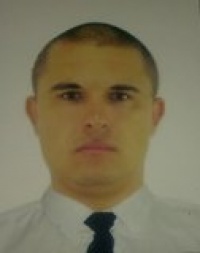 PositionFrom / ToVessel nameVessel typeDWTMEBHPFlagShipownerCrewingElectrician01.08.2012-01.10.2012KhadzhibeyPassenger Ship675SULZER NEW 6 AL 20/241140UkraineSoleks&mdash;